ITBP Public School 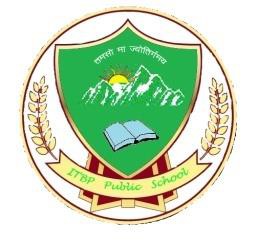 SSBN ITBP Saboli Camp Distt. Sonepat (Haryana)Post Applied For – Personal DetailsEducational QualificationNote – Bring all original documents at the time of Demo/Interview for Verification.Professional Qualification (CTET/HTET/Etc)Teaching ExperienceMy Strength SkillsCo-Curricular ActivitiesAchievementsSignatureDate and PlaceNameDate of BirthFather’s / Husband’s NameGenderMobile No.Email IdAddressDegreeUniversity/BoardSubjectYear of PassingPercentageDegreeUniversity/BoardSubjectYear of PassingPercentageS. No. Name of InstitutionPeriod of ServicePeriod of ServiceClass TaughtSubject TaughtS. No. Name of InstitutionFrom ToClass TaughtSubject Taught